Сумська міська радаВиконавчий комітетРІШЕННЯвід  22.02.2023  №  90Беручи до уваги введення воєнного стану в Україні у зв'язку з військовою агресією російської федерації проти України, з огляду на відтермінування проведення конкурсу з перевезення пасажирів на міських та приміських автобусних маршрутах загального користування у межах території Сумської міської територіальної громади, зважаючи на необхідність належного виконання перевізниками договірних зобов’язань та спроможність перевізників їх виконувати в умовах дії воєнного стану, з метою забезпечення мешканців Сумської міської територіальної громади  послугами з перевезення пасажирів на міських автобусних маршрутах загального користування в м. Суми, відповідно до протоколу № 1 засідання комісії з координації роботи пасажирського транспорту  на  території  Сумської міської територіальної громади від 09.02.2023 р., на підставі статті 7 Закону України «Про автомобільний транспорт»  та п. 41 постанови Кабінету Міністрів України від 3 грудня 2008 р. № 1081 «Про затвердження Порядку проведення конкурсу з перевезення пасажирів на автобусному маршруті загального користування» (зі змінами), керуючись підпунктом 12 пункту «а» частини першої статті 30 та частиною першою статті 52 Закону України «Про місцеве самоврядування в Україні», Виконавчий комітет Сумської міської ради ВИРІШИВ:1. Враховуючи роботу автомобільних перевізників протягом попереднього періоду дії договорів про організацію перевезення пасажирів на міських автобусних маршрутах загального користування в м. Суми, подовжити термін дії наступних договорів шляхом укладення додаткових угод:№ 71/26-17 від 09.03.2017№ 73/26-17 від 09.03.2017№ 74/26-17 від 09.03.2017№ 75/26-17 від 09.03.2017№ 76/26-17 від 09.03.2017№ 77/26-17 від 09.03.2017№ 78/26-17 від 09.03.2017№ 79/26-17 від 09.03.2017№ 80/26-17 від 09.03.2017№ 87/26-17 від 10.03.2017№ 89/26-17 від 10.03.2017№ 90/26-17 від 10.03.2017№ 98/26-17 від 10.03.2017№ 99/26-17 від 10.03.2017№ 100/26-17 від 10.03.2017№ 101/26-17 від 10.03.2017№ 105/26-17 від 10.03.2017№ 258/26-22 від 01.07.2022.2. Відділу транспорту, зв’язку та телекомунікаційних послуг Сумської міської ради (Яковенко С.В.) підготувати додаткові угоди до договорів, що перелічені у пункті 1 цього рішення. У відповідних додаткових угодах (окрім додаткової угоди до договору № 90/26-17 від 10.03.2017) визначити умову щодо терміну дії договорів, а саме: з моменту укладання договору до 22.03.2023 року включно. У додатковій угоді до договору № 90/26-17 від 10.03.2017 визначити наступну умову щодо терміну дії договору: з моменту укладання договору протягом строку дії Указу Президента України від 6 лютого 2023 року № 58/2023 «Про продовження строку дії воєнного стану в Україні», затвердженого Законом України № 2915-XI від 07.02.2023.3. У випадку продовження строку дії воєнного стану в Україні, термін дії договору про організацію перевезення пасажирів на міських автобусних маршрутах загального користування в м. Суми може бути подовжено на визначений рішенням Організатора перевезень – Виконавчого комітету Сумської міської ради період, але не більше терміну дії відповідного Указу, з урахуванням роботи автомобільного перевізника протягом попереднього періоду дії договору.4. Вважати такими, що втратили чинність рішення виконавчого комітету Сумської міської ради від 29.04.2022 № 112 «Про продовження терміну дії договорів про організацію перевезення пасажирів на міських автобусних маршрутах загального користування в м. Суми», від 24.06.2022 № 250 «Про внесення змін до рішення виконавчого комітету Сумської міської ради від 29.04.2022 № 112 «Про продовження терміну дії договорів про організацію перевезення пасажирів на міських автобусних маршрутах загального користування в м. Суми»», від 22.11.2022 №  511 «Про внесення змін до рішення виконавчого комітету Сумської міської ради від 29.04.2022 № 112 «Про продовження терміну дії договорів про організацію перевезення пасажирів на міських      автобусних  маршрутах    загального    користування     в  м.   Суми» (зі змінами)».5. Рішення набирає чинності з дня його прийняття.Міський голова                                                                                  О.М. ЛисенкоЯковенко, 700-667Розіслати: Павлик Ю.А., Яковенку С.В. 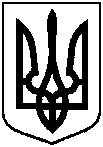 Про продовження терміну дії договорів про організацію перевезення пасажирів на міських автобусних маршрутах загального користування в м. Суми